                  INDICAÇÃO Nº               /2019Assunto: Solicita a realização de rondas ostensivas regulares da GM no Bairro Real Parque, conforme especifica.  Senhor Presidente:                       INDICO ao Senhor Prefeito Municipal, nos termos do Regimento Interno desta Casa de Leis, que se digne Sua Excelência determinar à Secretaria de Segurança e Defesa do Cidadão que determine rondas ostensivas regulares no bairro Real Parque, visto que tem sido frequente as queixas de moradores desse bairro, que procuraram este vereador para relatar que está havendo um aumento da criminalidade nessa região.Essa solicitação se justifica tendo em vista que uma maior presença da Guarda Municipal, em rondas ostensivas pelo bairro citado, poderá coibir a ação desses marginais, na região.  A presente solicitação, visa atender os pedidos feitos pelos moradores do bairro, Real Park.           SALA DAS SESSÕES, 27 de Março de 2019                                                 EDUARDO VAZ PEDROSO                                                             Vereador - PPS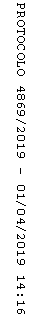 